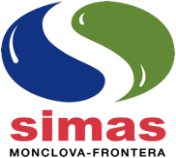 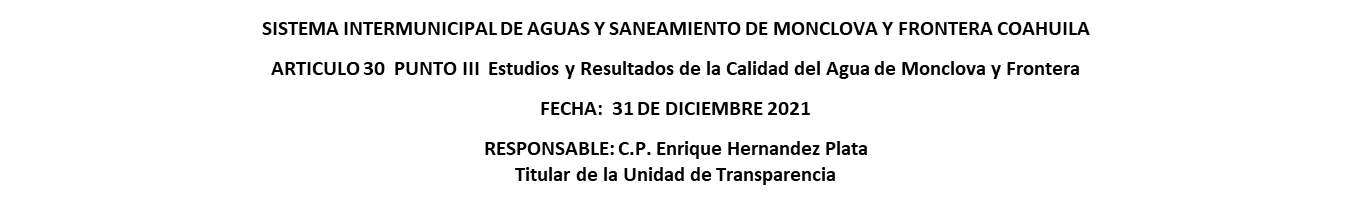 1ER SEMESTRE 2023TITULAR DE TRANSPARENCIA: C.P. ENRIQUE HERNANDEZ PLATATITULAR DE TRANSPARENCIA1ER SEMESTRE 2023TITULAR DE TRANSPARENCIA: C.P. ENRIQUE HERNANDEZ PLATATITULAR DE TRANSPARENCIA1ER SEMESTRE 2023TITULAR DE TRANSPARENCIA: C.P. ENRIQUE HERNANDEZ PLATATITULAR DE TRANSPARENCIA1ER SEMESTRE 2023TITULAR DE TRANSPARENCIA: C.P. ENRIQUE HERNANDEZ PLATATITULAR DE TRANSPARENCIAFECHA ACTUALIZACION: AL 30 DE JUNIO 2023FECHA ACTUALIZACION: AL 30 DE JUNIO 2023FECHA ACTUALIZACION: AL 30 DE JUNIO 2023FECHA ACTUALIZACION: AL 30 DE JUNIO 2023FECHA ACTUALIZACION: AL 30 DE JUNIO 2023FECHA ACTUALIZACION: AL 30 DE JUNIO 2023DESCRIPCIÓNNo PRUEBAS RESULTADOSEFICIENCIA (%)ANALISIS260NEGATIVOS100BACTERIOLOGICOS260NEGATIVOS100MONITOREOS CLORO9360.5  A 1.2 PPM100LIBRE RESIDUAL9360.5  A 1.2 PPM100